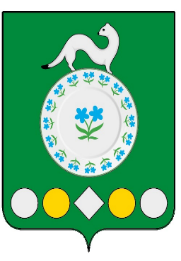 Российская ФедерацияИркутская областьУсольский муниципальный районМишелевское городское поселениеД У М АР Е Ш Е Н И ЕОт 24.04.2024 г.				     			            	№ 73р.п. МишелевкаОб утверждении отчета о выполнении прогнозного плана(программы) приватизации муниципального имущества Мишелевского муниципального образования за 2023 годС целью соблюдения действующего законодательства, в соответствии  с Федеральными законами от 21.12.2001 №178-ФЗ «О приватизации государственного и муниципального имущества», от 06.10.2003 №131-ФЗ «Об общих принципах организации местного самоуправления в Российской Федерации, с Положением о порядке приватизации муниципального имущества Мишелевского муниципального образования утвержденным, решением Думы Мишелевского муниципального образования от 28.02.2018 г. № 29,  статьями 31, 47 Устава Мишелевского муниципального образования, Дума Мишелевского муниципального образования,Р Е Ш И Л А:1.Утвердить отчет о выполнении прогнозного плана (программы) приватизации муниципального имущества Мишелевского муниципального образования за 2023 год (прилагается).        2. Опубликовать настоящее решение в газете «Новости» и разместить в информационно-телекоммуникационной сети «Интернет» на официальном сайте администрации Мишелевского муниципального образования (мишелевка.рф) и на официальном сайте для проведения торгов по реализации государственного и муниципального имущества (www.torgi.gov.ru)        3. Контроль за исполнением настоящего решения возложить на председателя Думы Мишелевского муниципального образования Евтеева Е.В.         4. Настоящее решение вступает в силу после его официального опубликования.Председатель Думы Мишелевского муниципального образования                                            Е.В. Евтеев Глава Мишелевского муниципального образования                                Н.А. Валянин                    Приложениек решению Думы Мишелевского муниципального образованияот 24.04.2024  № 73Отчето выполнении Прогнозного плана (программы) приватизации муниципального имущества Мишелевского муниципального образования за 2023 г.Прогнозный план приватизации муниципального имущества Мишелевского муниципального образования на 2023 год утвержден Решением Думы Мишелевского муниципального образования от 28.12.2022 № 26 «Об утверждении прогнозного плана приватизации муниципального имущества Мишелевского муниципального образования на 2023 год»(в редакции от 25.10.2023 № 53).       Мероприятия, связанные с осуществлением приватизации муниципального имущества в 2023 году, были направлены непосредственно на решение следующих задач:- осуществление приватизации муниципального имущества, не задействованного в обеспечении деятельности органов местного самоуправления, либо не относящегося к видам имущества, необходимого для решения вопросов местного значения;          - формирование доходов бюджета Мишелевского муниципального образования.В 2023 году в прогнозный план приватизации муниципального имущества, утвержденный Решением Думы Мишелевского муниципального образования, было включено 6(шесть) объектов недвижимого имущества и 2 (два) объекта движимого имущества Мишелевского муниципального образования:1.Объекты недвижимого имущества2. Объекты движимого имуществаПриватизация объектов недвижимого и движимого имущества Мишелевского муниципального образования, включенного в Прогнозный план, осуществлялась администрацией Мишелевского городского поселение Усольского муниципального района Иркутской области и проводилась в условиях гласности, предоставления полной информации о приватизируемых объектах. Процесс приватизации сопровождался информационным обеспечением. Прогнозный план, решения об условиях приватизации, сообщения о продаже муниципального имущества, информация о результатах сделок приватизации муниципального имущества размещались на официальном сайте в сети «Интернет»	 www.torgi.gov.ru, www.rts-.tender.ru,  на официальном сайте Мишелевского муниципального образования https://мишелёвка.рф    В 2023 году были проведены торги по продаже муниципального имущества согласно таблице:Аукционы в электронной форме по продаже находящегося в собственности Мишелевского муниципального образования по 2 (двум) объектам недвижимого имущества и по 1 (одному) объекту движимого имущества ввиду отсутствия заявок признаны не состоявшимися:1. Нежилое помещение, расположенное по адресу: Иркутская область, Усольский район, р.п. Мишелевка, ул. Маяковского, дом 20, помещение 3, общей площадью 36,5 кв.м, кадастровый номер 38:16:000012:2990.2. Нежилое помещение, общей площадью 22,2 кв.м. расположенное по адресу: Иркутская область, Усольский район, р.п. Мишелевка, ул. Маяковского, дом 20, помещение 4, кадастровый номер 38:16:000012:2988.3. Трехфазный масляный силовой трансформатор ТМГ – 63/10-Х/11Продажа муниципального имущества, посредством публичного предложения в электронной форме 1 (одному) объекту движимого имущества ввиду отсутствия заявок признаны не состоявшимися:1. Трехфазный масляный силовой трансформатор ТМГ – 63/10-Х/11Аукционы по 2 (двум) объектам недвижимого имущества и по 1 (одному) объекту движимого имущества аукционы признаны состоявшимися:1. Нежилое помещение, расположенное по адресу: Иркутская область, Усольский район,            р.п. Мишелевка, ул. Маяковского, дом 20, помещение 2, кадастровый номер 38:16:000012:2991, площадью 36,1 кв.м., - 980 000,00 руб. (с учетом НДС).2. Нежилое помещение, расположенное по адресу: Иркутская область, Усольский район,            р.п. Мишелевка, ул. Маяковского, дом 20, помещение 1 кадастровый номер 38:16:000012:2989, площадью 24,9 кв.м., -197 000,00 руб. (с учетом НДС).3. Транспортное средство - УАЗ 315195, идентификационный номер – ХТТ 31519570538493, государственный регистрационный знак – КО33РМ38 – 294 800,00 руб. (с учетом НДС).Сумма от продажи объектов недвижимого и движимого имущества составила –                            1 471 800,00 руб. с учетом НДСУтверждение отчета о выполнении Прогнозного плана приватизации муниципального имущества Мишелевского муниципального образования за 2023 год планируется на заседание Думы Мишелевского муниципального образования, которое состоится 24 апреля 2024 года.Организацию продажи муниципального имущества (организацию торгов) осуществляла Администрация Мишелевского городского поселения Усольского муниципального района Иркутской области без поручения, юридическим лицам, которые могут организовывать в установленном порядке продажу приватизируемого имущества и (или) осуществлять функции продавца.№ п/пНаименование объекта, кадастровый номер, обременение объекта (указать, если имеется)Адрес (местонахождение) объектаОбщая площадь (кв.м.)Способ приватизацииФорма подачи предложения о цене1Нежилое помещениеКадастровый номер 38:16:000012:2989Иркутская область, Усольский район,        р.п. Мишелевка,                  ул. Маяковского, дом 20, помещение 124,9аукционОткрытая2Нежилое помещениеКадастровый номер 38:16:000012:3151Иркутская область, Усольский район,        р.п. Мишелевка,                  ул. Сибирская, дом 2а, помещение 190,1аукционОткрытая3Нежилое помещениеКадастровый номер 38:16:000012:3152Иркутская область, Усольский район,        р.п. Мишелевка,                  ул. Сибирская, дом 2а, помещение 2169аукционОткрытая4Нежилое помещениеКадастровый номер 38:16:000012:2988Иркутская область, Усольский район,        р.п. Мишелевка,                  ул. Маяковского, дом 20, помещение 422,2аукционОткрытая5Нежилое помещениеКадастровый номер 38:16:000012:2990Иркутская область, Усольский район,        р.п. Мишелевка,                  ул. Маяковского, дом 20, помещение 336,5аукционОткрытая6Нежилое помещениеКадастровый номер 38:16:000012:2991Иркутская область, Усольский район,        р.п. Мишелевка,                  ул. Маяковского, дом 20, помещение 236,1аукционОткрытая№ п/пНаименование объекта, Технические характеристики объектаСпособ приватизацииФорма подачи предложения о цене1Транспортное средство -  УАЗ 315195, идентификационный номер – ХТТ 31519570538493, государственный регистрационный знак – КО33РМ38Год изготовления ТС – 2007Наименование (тип ТС) –легковой А/ММодель, № двигателя – 40900U * 73046690Шасси рама (- 31510070576791)Цвет кузова – светло-серыйМощность двигателя, л.с.(кВТ) – 128(94,1)Рабочий объем двигателя, куб.см. - 2690Тип двигателя – бензиновыйЭкономический класс – второйРазрешенная максимальная масса, кг. – 2 520Масса без нагрузок, кг. - 1770АукционОткрытая2Трехфазный масляный силовой трансформатор ТМГ – 63/10-Х/11Мощность: 63 кВАНапряжение стороны ВН: 10 кВНапряжение стороны НН: 0,4 кВСхема и группа соединения обмоток: у/Zн-11.Масса масла – 125 кг.Полная масса: 365 кгАукционОткрытая№ п/пНаименование объектаАдресСпособ приватизацииЦена продажи (руб.) с учетом НДСПричины неисполнения прогнозного плана (программы) приватизации муниципального имущества1Нежилое помещениеКадастровый номер 38:16:000012:2989Иркутская область, Усольский район,                     р.п. Мишелевка,                                              ул.Маяковского, дом 20, помещение 1Открытый аукцион в электронной формеНа основании отчета от 09.01.2023 об оценке рыночной стоимости объекта-197 000,00 руб. с учетом НДС.На момент окончания срока подачи заявок на участие в 1 этапе аукциона в электронной форме 13.03.2023 поданы три заявки. По результатам рассмотрения заявок заявки на участие в аукционе в электронной форме допущены 3 участника к дальнейшему участию в аукционе. Аукцион электронной форме 16.03.2023 признается состоявшимся, победитель -               ИП Федотов Евгений Геннадьевич2Транспортное средство - УАЗ 315195, идентификационный номер – ХТТ 31519570538493, государственный регистрационный знак – КО33РМ38Иркутская область, Усольский район,              р.п. Мишелевка, ул. Титова, д.1аОткрытый аукцион в электронной формеНа основании отчета от 03.04.2023 об оценке рыночной стоимости объекта-268 000,00 руб. с учетом НДС.На момент окончания срока подачи заявок на участие в 1 этапе аукциона в электронной форме 14.05.2023 подана две заявки. Аукцион электронной форме 17.05.2023 признается состоявшимся, победитель -Щапов Игорь Владимирович               3Трехфазный масляный силовой трансформатор ТМГ – 63/10-Х/11Иркутская область, Усольский район,                    р.п. Мишелевка, ул. Титова, д.1аОткрытый аукцион в электронной формеНа основании отчета от 03.04.2023 об оценке рыночной стоимости объекта-120 850,00 руб. с учетом НДС.На момент окончания срока подачи заявок на участие в 1 этапе аукциона в электронной форме 19.05.2023 09:00:00 не подана ни одна заявка.             Аукцион признается несостоявшимся. Продажа не состоялась.4Трехфазный масляный силовой трансформатор ТМГ – 63/10-Х/11Иркутская область, Усольский район,            р.п. Мишелевка, ул. Титова, д.1аОткрытый аукцион в электронной формеНа основании отчета от 03.04.2023 об оценке рыночной стоимости от 03.04.2023 объекта-120 850,00 руб. с учетом НДС.На момент окончания срока подачи заявок на участие в 1 этапе продажи путем публичного предложения 31.07.2023 09:00:00 не подана ни одна заявка.             Аукцион признается несостоявшимся. Продажа не состоялась.5Трехфазный масляный силовой трансформатор ТМГ – 63/10-Х/11Иркутская область, Усольский район,                      р.п. Мишелевка, ул. Титова, д.1аПродажа муниципального имущества, посредством публичного предложения в электронной формеНа основании отчета от 03.04.2023 об оценке рыночной стоимости объекта-120 850,00 руб. с учетом НДС.На момент окончания срока подачи заявок на участие в 1 этапе продажи путем публичного предложения 31.07.2023 09:00:00 не подана ни одна заявка.             Публичное предложение в электронной форме признается несостоявшимся. Продажа не состоялась.6Трехфазный масляный силовой трансформатор ТМГ – 63/10-Х/11Иркутская область, Усольский район,                     р.п. Мишелевка, ул. Титова, д.1аПродажа муниципального имущества, посредством публичного предложения в электронной формеНа основании отчета от 03.04.2023 об оценке рыночной стоимости  объекта-120 850,00 руб. с учетом НДС.На момент окончания срока подачи заявок на участие в 1 этапе продажи путем публичного предложения 03.09.2023 09:00:00 не подана ни одна заявка.             Публичное предложение в электронной форме признается несостоявшимся. Продажа не состоялась.7Трехфазный масляный силовой трансформатор ТМГ – 63/10-Х/11Иркутская область, Усольский район,                   р.п. Мишелевка, ул. Титова, д.1аПродажа муниципального имущества, посредством публичного предложения в электронной формеНа основании отчета от 16.10.2023  об оценке рыночной стоимости объекта-121 050,00 руб. с учетом НДС.На момент окончания срока подачи заявок на участие в 1 этапе продажи путем публичного предложения 22.11.2023 09:00:00 не подана ни одна заявка.             Публичное предложение в электронной форме признается несостоявшимся. Продажа не состоялась.8Нежилое помещение,   общей площадью 22,2 кв.м.Кадастровый номер 38:16:000012:2988,Иркутская область, Усольский район,            р.п. Мишелевка,                  ул.Маяковского, дом 20, помещение 4Открытый аукцион в электронной формеНа основании отчета от 24.04.2023 об оценке рыночной стоимости объекта – 237 000,00 руб. с учетом НДС.На момент окончания срока подачи заявок на участие в 1 этапе аукциона в электронной форме 12.06.2023 09:00:00 не подана ни одна заявка.             Аукцион признается несостоявшимся. Продажа не состоялась.9Нежилое помещение,   общей площадью 22,2 кв.м.Кадастровый номер 38:16:000012:2988,Иркутская область, Усольский район,            р.п. Мишелевка,                  ул.Маяковского, дом 20, помещение 4Открытый аукцион в электронной формеНа основании отчета от 24.04.2023 об оценке рыночной стоимости объекта - 237 000,00 руб. с учетом НДС.На момент окончания срока подачи заявок на участие в 1 этапе аукциона в электронной форме 19.07.2023 09:00:00 не подана ни одна заявка.             Аукцион признается несостоявшимся. Продажа не состоялась.10Нежилое помещение,   общей площадью 22,2 кв.м.Кадастровый номер 38:16:000012:2988,Иркутская область, Усольский район,            р.п. Мишелевка,                  ул.Маяковского, дом 20, помещение 4Открытый аукцион в электронной формеНа основании отчета от 24.04.2023 об оценке рыночной стоимости объекта - 237 000,00 руб. с учетом НДС.На момент окончания срока подачи заявок на участие в 1 этапе аукциона в электронной форме 22.08.2023 09:00:00 не подана ни одна заявка.             Аукцион признается несостоявшимся. Продажа не состоялась.11Нежилое помещение,   общей площадью 22,2 кв.м.Кадастровый номер 38:16:000012:2988,Иркутская область, Усольский район,            р.п. Мишелевка,                  ул.Маяковского, дом 20, помещение 4Открытый аукцион в электронной формеНа основании отчета от 24.04.2023 об оценке рыночной стоимости объекта - 237 000,00 руб. с учетом НДС.На момент окончания срока подачи заявок на участие в 1 этапе аукциона в электронной форме 22.08.2023 09:00:00 не подана ни одна заявка.             Аукцион признается несостоявшимся. Продажа не состоялась.12Нежилое помещение,   общей площадью 22,2 кв.м.Кадастровый номер 38:16:000012:2988,Иркутская область, Усольский район,            р.п. Мишелевка,                  ул.Маяковского, дом 20, помещение 4Открытый аукцион в электронной формеНа основании отчета от 24.04.2023 об оценке рыночной стоимости объекта - 237 000,00 руб. с учетом НДС.На момент окончания срока подачи заявок на участие в 1 этапе аукциона в электронной форме 10.11.2023 09:00:00 не подана ни одна заявка.             Аукцион признается несостоявшимся. Продажа не состоялась.13Нежилое помещение, общей площадью 36,5 кв.м.Кадастровый номер 38:16:000012:2990Иркутская область, Усольский район,                      р.п. Мишелевка,                  ул.Маяковского, дом 20, помещение 3Открытый аукцион в электронной формеНа основании отчета от 16.06.2023 об оценке рыночной стоимости объекта - 237 000,00 руб. с учетом НДС.На момент окончания срока подачи заявок на участие в 1 этапе аукциона в электронной форме 31.07.2023 09:00:00 не подана ни одна заявка.             Аукцион признается несостоявшимся. Продажа не состоялась.14Нежилое помещение, общей площадью 36,5 кв.м.Кадастровый номер 38:16:000012:2990Иркутская область, Усольский район,                      р.п. Мишелевка,                  ул.Маяковского, дом 20, помещение 3Открытый аукцион в электронной формеНа основании отчета от 16.06.2023 об оценке рыночной стоимости объекта - 237 000,00 руб. с учетом НДС.На момент окончания срока подачи заявок на участие в 1 этапе аукциона в электронной форме 03.09.2023 09:00:00 не подана ни одна заявка.             Аукцион признается несостоявшимся. Продажа не состоялась.15Нежилое помещение, общей площадью 36,5 кв.м.Кадастровый номер 38:16:000012:2990Иркутская область, Усольский район,                      р.п. Мишелевка,                  ул.Маяковского, дом 20, помещение 3Открытый аукцион в электронной формеНа основании отчета от 16.06.2023 об оценке рыночной стоимости объекта - 237 000,00 руб. с учетом НДС.На момент окончания срока подачи заявок на участие в 1 этапе аукциона в электронной форме 10.11.2023 09:00:00 не подана ни одна заявка.             Аукцион признается несостоявшимся. Продажа не состоялась.16Нежилое помещение, общей площадью 36,1 кв.м.Кадастровый номер 38:16:000012:2991Иркутская область, Усольский район,            р.п. Мишелевка,                  ул.Маяковского, дом 20, помещение 2Открытый аукцион в электронной формеНа основании отчета от 10.11.2023 об оценке рыночной стоимости объекта – 490 000,00 руб. с учетом НДС.На момент окончания срока подачи заявок на участие в 1 этапе аукциона в электронной форме 20.12.2023 поданы четыре заявки. По результатам рассмотрения заявок на участие в аукционе в электронной форме допущены 3 участника к дальнейшему участию в аукционе. Аукцион электронной форме 22.12.2023 признается состоявшимся, победитель -               Горохов Андрей Петрович